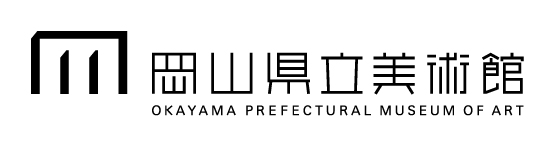 西暦　　　年　　月　　日岡山県立美術館	博物館実習申込書※記載の個人情報については、該当年度の博物館実習以外の目的では使用しません。E-Mailアドレスははっきりと分かりやすい文字で正確にご記入ください。【実習申込書提出先】 岡山県立美術館　博物館実習担当〒700-0814　岡山市北区天神町8-48 Tel: 086-225-4800　Fax: 086-224-0648ふりがな氏	名印印印性 別男・女性 別男・女本人単身胸から上の写真本人単身胸から上の写真生年月日西暦　　　年　　月　　日　（ 満　　才）西暦　　　年　　月　　日　（ 満　　才）西暦　　　年　　月　　日　（ 満　　才）西暦　　　年　　月　　日　（ 満　　才）西暦　　　年　　月　　日　（ 満　　才）本人単身胸から上の写真本人単身胸から上の写真ふりがな現住所（〒　　　　　）（〒　　　　　）（〒　　　　　）（〒　　　　　）Tel： Mobile： E-Mail：Tel： Mobile： E-Mail：Tel： Mobile： E-Mail：ふりがな実習期間中の連絡先（〒　　　　　）（〒　　　　　）（〒　　　　　）（〒　　　　　）Tel： Mobile： E-Mail：Tel： Mobile： E-Mail：Tel： Mobile： E-Mail：在籍中の学校名または最終出身校大学学部学科学科専攻専攻学年（在籍者）在籍中の学校名または最終出身校所在地 （〒　　　　　）所在地 （〒　　　　　）所在地 （〒　　　　　）所在地 （〒　　　　　）所在地 （〒　　　　　）Tel：Fax：Tel：Fax：受け入れ承諾書、実習証明書等の書類の送付先（〒　　　　　）担当者名　（〒　　　　　）担当者名　（〒　　　　　）担当者名　（〒　　　　　）担当者名　（〒　　　　　）担当者名　Tel：Fax：Tel：Fax：■ 現在研究しているテーマとその内容■ 学芸員資格取得を目指す理由■ 岡山県立美術館での実習を希望する理由